Заключение КСО МО «Усть-Коксинский район» РА№ 16-пна проект Решения «О бюджете Усть-Коксинского сельского поселения на 2022 год и на плановый период 2023 и 2024 годов»( первое чтение).с. Усть-Кокса 							«18» ноября 2021г.Заключение по результатам экспертизы Контрольно-счётного органа муниципального образования «Усть-Коксинский район» Республики Алтай (далее - Заключение) на проект Решения «О бюджете Усть-Коксинского сельского поселения на 2022 год и плановый период 2023 и 2024 годов» (далее – проект Решения) подготовлено в соответствии с Бюджетным кодексом Российской Федерации, положениями Федерального закона от 07.02.2011 N 6-ФЗ «Об общих принципах организации и деятельности контрольно-счетных органов субъектов Российской Федерации и муниципальных образований», Положением «О контрольно-счетном органе муниципального образования «Усть-Коксинский район» РА», Положением «О бюджетном процессе в Усть-Коксинском сельском поселении Усть-Коксинского района Республики Алтай» (далее - Положение о бюджетном процессе) и иными нормативными правовыми актами Российской Федерации, Республики Алтай, органов местного самоуправления Усть-Коксинского сельского поселения.Общие сведенияСогласно статье 26 Положения о бюджетном процессе при рассмотрении проекта бюджета сельского поселения в первом чтении обсуждается прогноз социально-экономического развития и основные направления бюджетной и налоговой политики. Предметом рассмотрения проекта Решения являются основные характеристики бюджета – это прогнозируемый в очередном финансовом году и плановом периоде общий объем доходов и общий объем расходов бюджета, в том числе размер межбюджетных трансфертов, передаваемых в бюджет района, дефицит (профицит) бюджета в очередном финансовом году и плановом периоде.В ходе проведения экспертизы проведена оценка проекта Решения «О бюджете Усть-Коксинского сельского поселения на 2022 год и на плановый период 2023 и 2024 годов» на его соответствие нормам бюджетного законодательства и иным нормативным правовым актам Российской Федерации, Республики Алтай и органов местного самоуправления Усть-Коксинского сельского поселения. Проанализированы прогнозные показатели социально-экономического развития Усть-Коксинского сельского поселения на период 2022-2024гг., а так же исходные данные, формирующие доходную часть бюджета Усть-Коксинского сельского поселения (далее - бюджет поселения).2. Анализ прогноза социально-экономического развития и основных направлений бюджетной и налоговой политики.В соответствии с п.3 ст. 173 БК РФ прогноз социально-экономического развития Усть-Коксинского сельского поселения на 2022 - 2024 г.г. (далее – Прогноз), одобрен Главой Усть-Коксинского сельского поселения (постановление от 16.11.2021 № 302).Анализ Прогноза показал, что в нем прослеживается информация за предыдущий  и текущий год, предварительные итоги социально-экономического развития за истекший период текущего финансового года и ожидаемые итоги социально-экономического развития за текущий финансовый год, присутствует информация о вариантах развития экономики поселения, информация о сценарии прогнозирования налоговых и неналоговых доходов местного бюджета.Одним из основных направлений бюджетной и налоговой политики сельской администрации Усть-Коксинского сельского поселения на 2022 - 2024 годы, одобрены постановлением Главы сельской администрации от 29.09.2021 года № 259, является эффективное использование бюджетных средств для достижения сбалансированности бюджета Усть-Коксинского сельского поселения, реализация муниципальных программ, достижение целевых показателей с учетом соответствующих результатов региональных проектов в рамках решения задач национальных проектов,  эффективное управление муниципальными финансами. Основные направления налоговой политики сохраняют преемственность уже реализуемых мер по повышению эффективности использования доходного потенциала для обеспечения заданных темпов роста экономического развития, увеличения доходов консолидированного бюджета Усть-Коксинского сельского поселения.  Проект бюджета поселения на 2022 – 2024 г.г. спрогнозирован сбалансированным.3. Основные характеристики бюджета Усть-Коксинского сельского поселения  на 2022 год и плановый период 2024 и 2024 годов.3.1. Статья 1 и статья 3 проекта Решения определяют основные характеристики бюджета поселения на 2022 год и на плановый период 2023 и 2024 годов: прогнозируемый общий объем доходов местного бюджета, общий объем расходов, прогнозируемый дефицит.Общий объем доходов местного бюджета прогнозируется на 2022 год в сумме 14 058,02тыс. рублей, плановый темп роста доходов к предыдущему году составляет  69,8 %.   Общий объем расходов местного бюджета прогнозируется на 2022 год в сумме 14 058,02 тыс. рублей, плановый темп роста расходов к предыдущему году составляет 66,5 %.   Прогнозируемый дефицит местного бюджета составит на 2022 год в сумме 0,00тыс. рублей. Общий объем доходов местного бюджета прогнозируемый на 2023 год – 14 674,77 тыс. рублей, на 2024 год – 14 652,16 тыс. рублей, плановый темп роста доходов к предыдущему году составляет – 104,4 % и 99,8%.Общий объем расходов местного бюджета прогнозируемый на 2023 год – 14 674,77 тыс. рублей, на 2024 год – 14 652,16 тыс. рублей, плановый темп роста расходов к предыдущему году составляет 104,4 % и 99,8%.Прогнозируемый дефицит местного бюджета составит на 2023 год - 0,00 тыс. рублей и на 2024 год- 0,00 тыс. рублей. Общий объем условно утверждаемых расходов местного бюджета на 2023 год предусмотрен  в сумме 366,87 тыс. рублей и на 2024 год в сумме 732,61 тыс. рублей, что соответствует п. 3 ст. 184.1 БК РФ и п.7 ст. 25 Положения о бюджетном процессе.Проектом Решения установлены: перечень главных администраторов доходов местного бюджета и главных администраторов источников финансирования дефицита местного бюджета; нормативы распределения доходов в местный бюджет. 3.2. Структура и содержание проекта закона соответствует требованиям ст. 184.1, 184.2  БК РФ, а также ст. 25, 26 Положения о бюджетном процессе.3.3. Проектом Решения установлен предельный объем муниципального долга на 2023 год и 2024 год с нулевым значением. Верхний предел муниципального долга на 1 января 2024 года, на 1 января 2025 года, в том числе верхний предел муниципального долга по муниципальным гарантиям по указанным годам предусмотрен в размере 0,00 тыс. рублей, что соответствует ст. 107 БК РФ и ст. 25 Положения о бюджетном процессе.4. Анализ общего объема доходов бюджета сельского поселенияВ соответствии с проектом Решения доходы местного бюджета в 2022 году составят 14 058,02 тыс. рублей, в том числе налоговые доходы – 8 026,04 тыс. рублей, или 57,1 % от общего объема доходов местного бюджета, неналоговые доходы – 0,00тыс. рублей (0 %), безвозмездные поступления – 6 031,98тыс. рублей (42,9 %).В 2023 году доходы местного бюджета составят 14 674,77 тыс. рублей, в том числе налоговые доходы – 8 106,27 тыс. рублей, или 55,2 % от общего объема доходов местного бюджета, неналоговые доходы – 0,00тыс. рублей (0 %), безвозмездные поступления – 6 568,50 тыс. рублей (44,8 %).В 2024 году доходы местного бюджета составят 14 652,16 тыс. рублей, в том числе налоговые доходы – 8 187,16 тыс. рублей, или 55,9 % от общего объема доходов местного бюджета, неналоговые доходы – 0,00тыс. рублей (0 %), безвозмездные поступления – 6 465,00 тыс. рублей (44,1 %).Прогнозные показатели поступлений доходов в местный бюджет		(тыс. рублей)Как следует из таблицы общий объем доходов на 2022 год спрогнозирован со спадом по отношению к оценки объема доходов в 2021 году на «-» 6 073,98 тыс. рублей или на «-» 30,2%, снижение за счет уменьшения безвозмездных поступлений. Ожидаемое поступление доходов в 2023 году спрогнозировано выше объема доходов к 2022 году на «+» 616,75  тыс.  рублей или на «+»4,4%, рост за счет увеличения безвозмездных поступлений. Ожидаемое поступление доходов в 2024 году по отношению к прогнозируемому объему доходов 2023 года ниже на «-» 22,61  тыс.  рублей или «-»0,2%, снижение за счет безвозмездных поступлений. Анализ доходной части бюджета поселения по безвозмездным поступлениям на 2022-2024 годы показывает тенденцию спада - 2022 год к ожидаемому 2021 году на «-» 53 процентных пункта и доля в общем объеме доходов составляет 42,9%,  2023 год к 2022 году показывает тенденцию роста на «+»8,9 процентных пункта, доля в общем объеме доходов составляет 44,8%, и 2024 год к 2023 году показывает снижение на «-» 1,6 процентных пункта, доля в общем объеме доходов составляет 44,1%.  	В структуре поступлений налоговых доходов на очередной финансовый год и два года планового периода ведущую роль занимают налоги на имущество– 71,3% от суммы налоговых и неналоговых доходов и составляет 5 718,80 тыс. рублей, соответственно 71,3% (5 776,00 тыс. рублей) и 71,3% (5 833,70 тыс. рублей). 	Вторым источником доходов по объему поступлений в бюджет сельского поселения являются налог на доходы физических лиц  – 23,3% от суммы налоговых и неналоговых доходов и составляет 1 868,94 тыс. рублей, соответственно 23,3% (1 887,63 тыс. рублей) и 23,3% (1 906,50 тыс. рублей).  	Третьим источником доходов являются Налоги на совокупный доход –5,4% от суммы налоговых и неналоговых доходов и составляет 438,30 тыс. рублей, соответственно 5,4% (442,64 тыс. рублей) и 5,4% (446,96 тыс. рублей).5.  Анализ общего объема расходов бюджета сельского поселенияСтатьей 31 Положения о бюджетном процессе общий объем расходов в очередном финансовом году и плановом периоде определен в качестве одной из характеристик бюджета сельского поселения и является предметом рассмотрения проекта решения о бюджете в первом чтении.Проектом Решения установлен общий объем расходов местного бюджета:  2022 год в сумме – 14 058,02 тыс. рублей, 2023 год в сумме – 14 674,77 тыс. рублей, 2024 год в сумме – 14 652,16 тыс. рублей. К показателям ожидаемых расходов за 2021 год (21 155,40 тыс. рублей) расходы местного бюджета на 2022 год уменьшены на 33,5% или в абсолютном выражении на «-» 7 097,38 тыс. рублей, на 2023 год к прогнозируемым на 2022 год показатели выше на 4,4% («+» 616,75 тыс. рублей), на 2024 год к прогнозируемым на 2023 год показатели ниже на 0,2% («-» 22,61 тыс. рублей).  Анализ общего объема расходов местного бюджета приведен в таблице (тыс. рублей)Расходы местного бюджета на 2022 год и плановые 2023 и 2024 годы сформированы, исходя из финансового обеспечения доходной части местного бюджета. Детализация расходной части местного бюджета является предметом второго чтения. 6.Выводы и предложения 	При формировании параметров бюджета поселения на 2022 – 2024 г. г. за основу взяты: основные направления бюджетной и налоговой политики сельской администрации Усть-Коксинского сельского поселения на 2022 - 2024 годы, одобренные постановлением Главы сельской администрации от 29.09.2021 года № 259, Прогноз социально-экономического развития Усть-Коксинского сельского поселения на 2022 - 2024 годов, одобрен Главой Усть-Коксинского сельского поселения (постановление от 16.11.2021 № 302).На 2022 год общий объем доходов бюджета поселения прогнозируется в сумме 14 058,02 тыс. рублей, общий объем расходов бюджета поселения прогнозируется в сумме 14 058,02тыс. рублей, прогнозируемый дефицит в сумме 0,00 тыс. рублей.На 2023 год  и 2024 год общий объем доходов бюджета поселения прогнозируется в сумме 14 674,77 тыс. рублей и соответственно 14 652,16 тыс. рублей, общий объем расходов бюджета поселения прогнозируется в сумме 14 674,77тыс. рублей, и соответственно 14 652,16 тыс. рублей прогнозируемый дефицит по годам в сумме 0,00 тыс. рублей.Общий объем условно утверждаемых расходов местного бюджета на 2023 год предусмотрен  в сумме 366,87 тыс. рублей и на 2024 год в сумме 732,61 тыс. рублей, что соответствует п. 3 ст. 184.1 БК РФ и п.7 ст. 25 Положения о бюджетном процессе.Таким образом, Контрольно-счетный орган рекомендует Сельскому Совету депутатов рассмотреть проект решения в первом чтении. 	Главный специалист					Н.В.КазанцеваХаритошкина ул., д.1 «А», с. Усть-Кокса,Республика Алтай, 649490тел.: 8(388-48) 22-1-62E-mail: ksokoksa@yandex.ruНаименование Оценка
2021 года  2022 год  2023 год  2024 год ОтклонениеОтклонениеОтклонениеОтклонениеОтклонениеОтклонениеНаименование Оценка
2021 года  2022 год  2023 год  2024 год 2022  год 
от оценки 
2021  года2022  год 
от оценки 
2021  года2023 год от
2022 года 2023 год от
2022 года 2024 год от
2023 года 2024 год от
2023 года Наименование Оценка
2021 года  2022 год  2023 год  2024 год  +/-% +/-% +/-%1234567891011Налоговые доходы6 185,208 026,048 106,278 187,16+1840,84+29,8+80,231,0+80,89+1,0Доля в общем объеме доходов, %30,757,155,255,9-+26,4--1,9-+0,7Неналоговые доходы1 100,000,000,000,00-1100,00-----Доля в общем объеме доходов, %5,5---------Безвозмездные поступления12 846,806 031,986 568,506 465,00-6814,82-53,0+536,52+8,9-103,5-1,6Доля в общем объеме доходов, %63,842,944,844,1--20,9-+1,9--,07Итого:20 132,0014 058,0214674,7714652,16-6073,98-30,2+616,75+4,4-22,61-0,2Наименование расходов2021 г.Оценка ожидаемого исполнения расходов2022год2023 год2024 годТемп роста (%)Темп роста (%)Темп роста (%)Наименование расходов2021 г.Оценка ожидаемого исполнения расходов2022год2023 год2024 год2022 г. к ожидаемому исполнению 2021 г.2023 г. к 2022 г.2024 г.к 2023 г.12345678Общий объем расходов бюджета (тыс. рублей)21 155,4014 058,0214 674,7714 652,1666,5104,499,8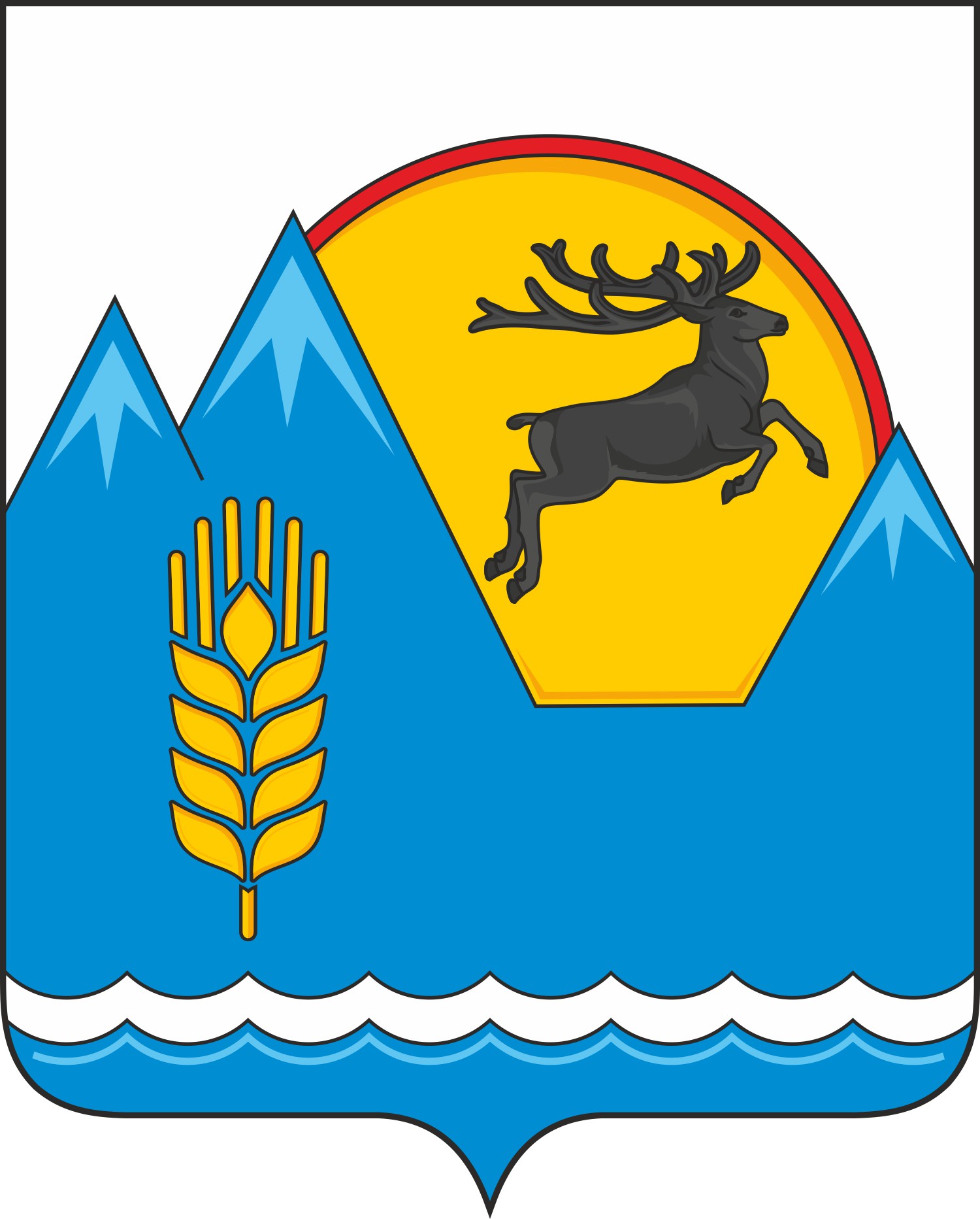 